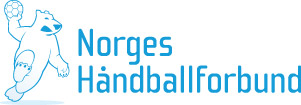 REGLEMENTFORKLUBBSAMARBEIDI NORGES HÅNDBALLFORBUND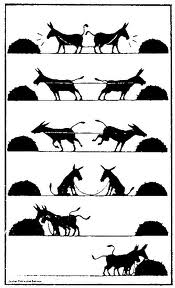 Ajourført etter Håndballtinget 2015Gjelder for perioden 1. juli 2015 – 30. juni 2017Utgitt avNorges HåndballforbundOslo, 1. juli 2015 Norges Håndballforbund0840 OsloEttertrykk uten tillatelse forbudtDefinisjonerPrestasjonshåndballklubb:	Den håndballklubb som har det høyest rangerte laget i et klubbsamarbeid.  Partnerhåndballklubb:	Den håndballklubben som i et partnerklubbsamarbeid leverer spillere til høyere rangerte lag i prestasjonsklubbenII.  Generelt§ 1 HensiktDette reglementet skal ivareta ønsket om og behovet for at 2 eller flere klubber inngår samarbeid på tvers av klubbgrensene for å etablere et best mulig spill- og treningstilbud for sine medlemmer.  Dette samarbeidet kan ha enten rene sportslige/prestasjonsmessige motiver, og/eller rent aktivitetsmessige motiver.§ 2 VirkeområdeDette reglementet omfatter all obligatorisk nasjonal kampaktivitet.  Brudd på bestemmelsene i dette reglementet vil bli behandlet i samsvar med NHFs Protest og Disiplinærreglement.§ 3 SamarbeidsformerNHF har godkjent følgende samarbeidsformer:PartnerklubbsamarbeidSammensatte lagIII. Partnerklubbsamarbeid§ 4 Generelt for partnerklubbsamarbeid	Partnerklubbsamarbeid benyttes i de tilfeller der:Samarbeidende klubber ønsker å gi en spiller fra et lavere nivå mulighet til å prøve seg på et høyere nivå, uten at spilleren mister retten til å delta på lavere nivå for den klubben vedkommende har sin spillertilhørighet.Og Den høyest rangerte klubben på seniorsiden deltar i 2.divisjon eller høyere og/eller landsomfattende kamptilbud i yngre aldersbestemte klasser.Flere klubber kan gå sammen i et samarbeid (partnerklubbsamarbeid) ved at en klubb (prestasjonsklubb) kan knytte til seg en eller flere samarbeidsklubber (kalt partnerklubber).Dersom intet annet er angitt, behandles de to allianseidrettslagene som organiserer håndball innenfor den samme allianseidrettslagsparaplyen som om det er inngått en partner-/ prestasjonsklubbmodell.  § 5 Vilkår for etablering av partnerklubbsamarbeid	Det kan dannes partnerklubbsamarbeid for bare kvinner/jenter eller bare menn/gutter.  En klubb kan delta i ett samarbeid for kvinner/jenter og ett for menn/gutter eller ett for begge kjønn.  En klubb kan ikke samtidig være prestasjonsklubb og partnerklubb for samme kjønn.  Den klubb som har det høyest rangerte laget i seniorklassen (for det kjønn samarbeidet omfatter), skal være prestasjonsklubb.  I de tilfeller der det inngås partnerklubbsamarbeid som utelukkende omfatter yngre aldersbestemte klasser og det enten ikke er divisjonsforskjell i seniorklassen, eller ingen av de samarbeidende klubber har seniortilbud, velger klubbenes selv hvilke klubb som skal være prestasjonsklubb. For å opprette et partnerklubbsamarbeid må prestasjonsklubbens høyest rangerte lag spille i NHFs kamptilbud. Partnerklubbsamarbeidet kan omfatte alle klasser fra og med J16/G16 til og med seniorklassene.Prestasjonsklubbens høyest rangerte lag kan ikke spille i samme divisjon som noen av partnerklubben(e)s lag.  Prestasjonsklubben og partnerklubben(e) er selvstendige klubber innenfor NIF og NHF.En prestasjonsklubb med lag i Eliteserien kan bare ha ikke ha mer enn én partnerklubb med lag i 1. divisjon for hvert kjønn.  Dersom partnerklubbens lag deltar i 1. divisjon, kan bare 3 spillere fra partnerklubben delta for prestasjonsklubben i en og samme sesong.§ 6  Søknad	Klubber som ønsker å inngå partnerklubbsamarbeid må avtalefeste dette.  Avtalen skal som et minimum inneholde:Hvilke klubber som inngår i samarbeidet.Den enkelte klubbs posisjon i samarbeidet (prestasjons- eller partnerklubb).Samarbeidets omfang (kjønn og klasse) og varighet (fra og med-sesong/til og med-sesong).Avtale kan bare inngås for hel(e) sesong(er).   Prestasjonsklubben skal sende avtalen til NHF til godkjenning innen 1. mai.  Avtalen trer ikke i kraft før slik godkjenning er gitt. Oversikt over alle godkjente partnerklubbsamarbeid bekjentgjøres før hver sesong på www.handball.no. § 7 Endring 	Dersom avtalen forlenges eller endres utover dens opprinnelige varighet og omfang, skal dette regnes som et nytt partnerklubbsamarbeid og reglene i § 5 og § 6 må oppfylles.Innenfor en sesong kan det ikke gjøres endringer i omfanget av partnerklubbsamarbeidet ved at nye klubber kommer til og/eller samarbeidsklubber kan trekke seg. § 8  Overføring av divisjonsrett	Forbundsstyret kan i helt spesielle tilfeller etter separat og grunngitt søknad, innvilge overføring av divisjonsplassering innenfor partnerklubbsamarbeidet.Følgende krav må være tilfredsstilt før søknaden vil bli behandlet:Den klubben som søker om å overta divisjonsplasseringen må bekrefte at den samtidig overtar eventuelle uoppgjorte økonomiske forpliktelser. Det skal foreligge avtaler mellom partene med hensyn til tidligere og fremtidige økonomiske forhold. Partnerklubbsamarbeidsavtalen må minimum ha en varighet på 3 sesonger etter at overføring av divisjonsrettighet har funnet sted.§ 9  DommerkvoteberegningInnenfor et partnerklubbsamarbeid hefter den enkelte klubb for sine dommerkvoter i henhold til den enkelte regions bestemmelser.§ 10  Nøytralitet og partnerklubbsamarbeid	Dommer/tidtaker med klubbtilhørighet i en partnerklubb, er ikke nøytral i forhold til spillende lag fra prestasjonsklubben.Dommer/tidtaker med klubbtilhørighet i en prestasjonsklubb er ikke nøytral i forhold til spillende lag fra partnerklubben(e).Dommer/tidtaker med klubbtilhørighet i en partnerklubb er nøytral i forhold til spillende lag fra de øvrige partnerklubbene i samarbeidet.IV.   Sammensatte lag§ 11 Generelt for sammensatte lag	Sammensatte lag er en samarbeidsform som har til hensikt å sikre opprettholdelse av et aktivitetstilbud der en klubb alene ikke har spillergrunnlag til å danne et lag.For alle klasser kan et Regionsstyre, etter retningslinjer fastsatt av Forbundsstyret, godkjenne at to eller flere klubber spiller med sammensatte lag.  Godkjenningen gjelder for én sesong og kan ikke avbrytes.  Regionene kan vedta egne retningslinjer og bestemmelser for sammensatte lag som deltar i de respektive regioners konkurransetilbud i yngre aldersbestemte klasser.§ 12 Søknad om opprettelse av sammensatte lagKlubber som ønsker å etablere sammensatte lag må søke om dette til den region som administrerer det kamptilbudet det sammensatte laget skal delta i.Minimumskrav til søknaden;Det må godtgjøres at samarbeidet er nødvendig for å gi et sportslig tilbud.Det fremgå hvilken av de samarbeidende klubbene som skal være ansvarlig for laget i henhold til NHFs lov, Kamp- og konkurransereglement samt Protest og disiplinærreglement.Søknad om godkjenning må være undertegnet av de klubbene som skal avgi spillere til laget, og den må være mottatt innen den fristen som er fastsatt.Søknadsfristen fastsettes av den enkelte region.§ 13 Begrensninger for sammensatte lag.Det kan ikke benyttes sammensatte lag ved deltakelse i:NM-senior, NM-junior og NM-veteraner.Interregional serie J16/G16.Landsserien J18/G18.Eliteserien, 1. divisjon og 2. divisjon.De klubbene som deltar i det sammensatte laget kan ikke delta i samme konkurranse, definert til avdeling, pulje eller divisjon, med eget rent lag eller i andre sammensatte lag.  Dersom klubben stiller både med eget rent lag og deltar i et sammensatt lag, skal det laget som deltar i den høyest rangerte konkurransen benevnes som det høyest rangerte laget. § 14 Særskilt vedrørende opprykksrett/nedrykkspliktSammensatte lag har de samme rettighetene som rene lag hva angår rett til opp- og nedrykk.  Et sammensatt lag har rett til å rykke opp i 2.divisjon, men kan ikke delta som sammensatt lag i den påfølgende sesongens 2.divisjon.Regionene vedtar bestemmelser for hvilke rettigheter sammensatte lag deltar under i de regionale seriene.§ 15 Opphør ved sesongsluttVed sesongslutt oppløses samarbeidslaget automatisk.  Den klubben som hadde det organisatoriske ansvaret for samarbeidslaget beholder da plassen i divisjonen.  De øvrige klubber som har deltatt i det sammensatte laget skal i prinsippet rykke ned i regionens laveste divisjon.